校内には「食育ロード」と呼ばれる廊下があります。そこには、食に関するものがたくさんあります。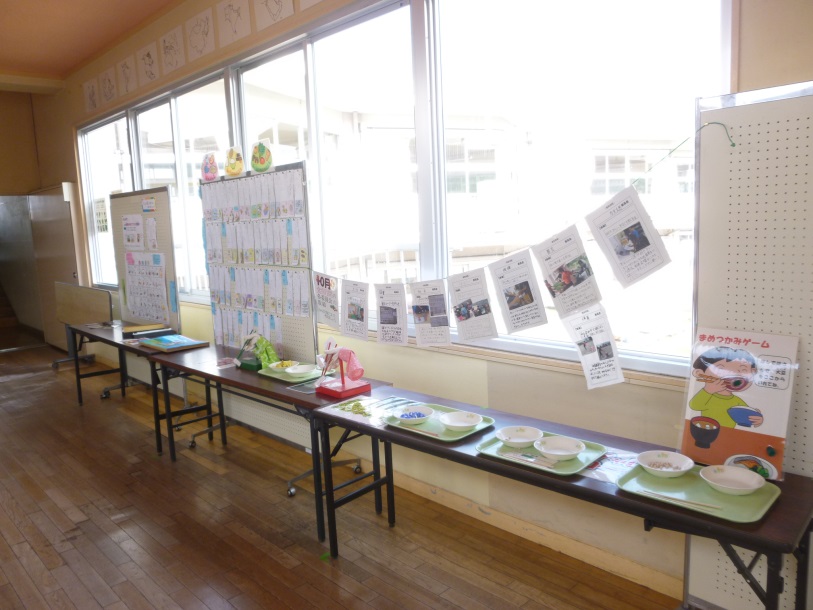 　　　　　　　　　　　　　　　　　　　　　　　←おはしを使うゲームやクイズ、朝食のコンテストなども行っています。ここにはいつも、子どもたちがた～くさん！低学年に高学年が教える姿も見られます。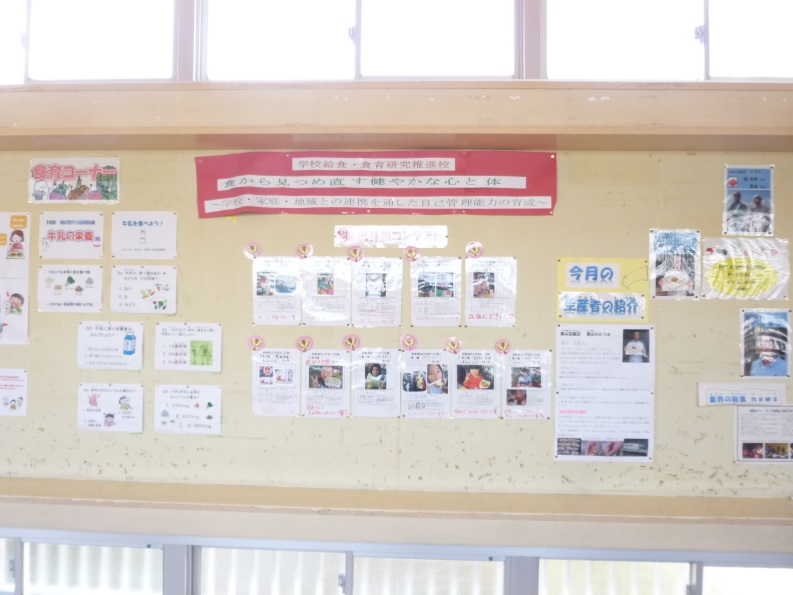 思わず「へえー！」と　　　→言ってしまうような、食に関する情報が盛りだくさんの食育ロード。通るだけで多くのことが学べます。